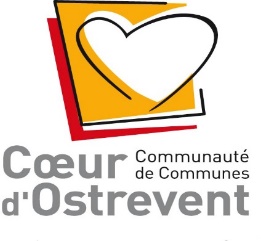 Ce bulletin de participation doit être rempli dans son intégralité, signé et joint à votre mail dans lequel vous nous ferez parvenir votre texte avec votre nouvelle à l’adresse mail suivante : cultureccco@gmail.com avant le 8 septembre 2022 minuitLe/la candidat-e reconnaît avoir pris connaissance du règlement intérieur du concours et l’approuver. Il/elle garantit qu'il/elle en est l'auteur et qu'il s'agit d'une œuvre originale, libre de droits, non publiée, non postée sur un réseau social, non mise à la disposition du public. Le texte présenté ne devra pas avoir été primé, récompensé, distingué ultérieurement même sous un titre différent à l'occasion d'autres concours littéraires. Enfin il/elle autorise les Éditions Flag et la Communauté de Communes Cœur d’Ostrevent à lire et publier le texte sur tout support de leur choix dans le cadre de la promotion ou de l’organisation du concours de nouvelles. Fait à…………………………………………………... le………….Signature précédée de la mention « lu et approuvé ». Pseudonyme : Nom : Prénom : Datelieu de naissance : Adresse postale : N° de téléphone : Adresse électronique : Titre de la nouvelle : 